Визитная карточкаучителя русского языка и литературы языкаАферёнок Ирина ПетровнаДолжность: учитель русского языка и литературыПедагогический стаж: 36 летВ данной школе работает с 2000года Сфера профессиональных интересов: «Развитие познавательной активности учащихся посредством новых информационных технологий на уроках русского языка и литературы»Дополнительно: руководитель районного методического объединения учителей русского языка и литературы.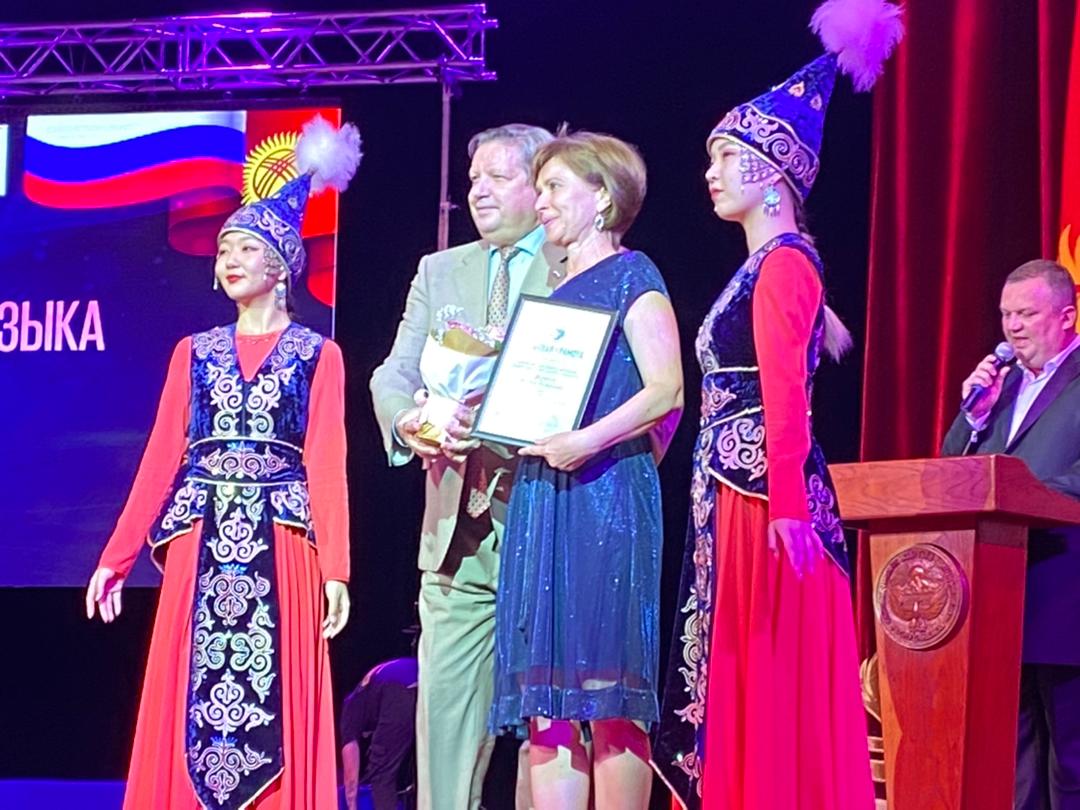 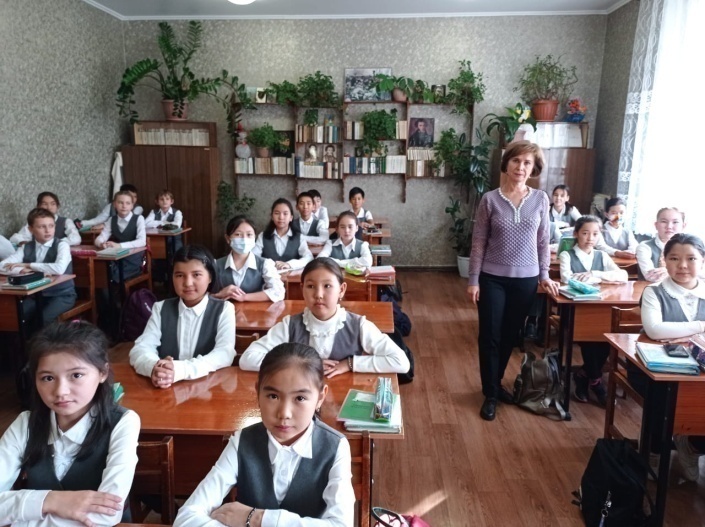 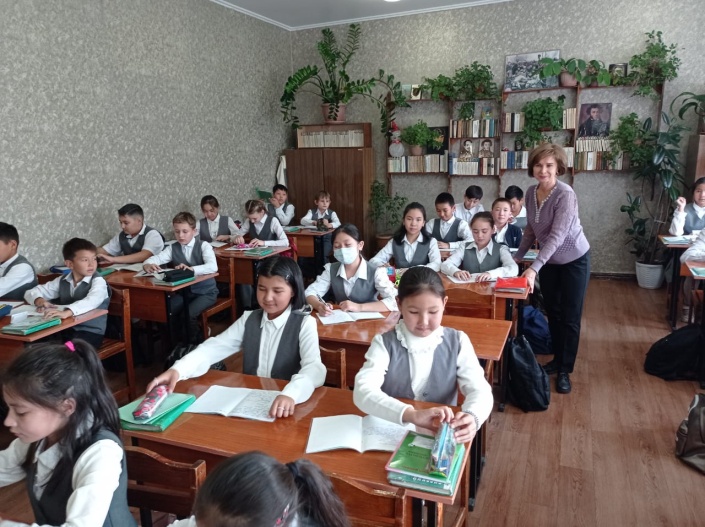 